Kritéria hodnocení žáka v předmětech profilové části maturitní zkouškyv jarním a podzimním období 2022Kritéria hodnocení výkonu a znalostí žáka v jednotlivých předmětech profilové části maturitní zkoušky vycházejí kritérií hodnocení žáka v těchto předmětech v průběhu studia.Výsledné hodnocení žáka v jednotlivých předmětech profilové části maturitní zkoušky je vyjádřeno těmito stupni:1 – výborný2 – chvalitebný3 – dobrý4 – dostatečný5 - nedostatečnýKritéria byla projednána před zahájením zkoušení maturitní komisí profilové ústní zkoušky žáků 4. ročníku Táborského soukromého gymnázia a Základní školy ve dnech:5. – 7. 4. 2022           maturitní písemná práce16. – 19. 5. 2022      ústní zkoušky.Zkušební komise tato kritéria schválila.Za zkušební maturitní komisi:								         Mgr. Lucie Starčevskápředsedkyně maturitní komiseV Táboře 1. 4. 2022Přílohy: 24 listů kritérií jednotlivých maturitních předmětů profilové části maturitní zkoušky 2022KRITÉRIA HODNOCENÍ PROFILOVÉ ČÁSTI MATURITNÍ ZKOUŠKYZKUŠEBNÍ PŘEDMĚT: ČESKÝ JAZYK A LITERATURAProfilová maturitní zkouška z českého jazyka a literatury se skládá ze dvou částí – písemné práce a ústní zkoušky. Každá část je nejprve hodnocena zvlášť (známka vychází z dosažených bodů) a poté se výsledné hodnocení zkoušky z českého jazyka a literatury stanoví podle pravidla pro celkovou klasifikaci, přičemž žák musí uspět v obou částech zkoušky. Pokud žák u zkoušky neuspěje, opakuje pouze tu dílčí část, ve které nebyl úspěšný.Kritéria hodnocení písemné části maturitní zkoušky z českého jazyka a literaturyhodnocení písemné práce tvoří 40 % celkového hodnocení zkušebního předmětuv písemné práci žáci zpracují jedno z minimálně čtyř zadánív zadání je specifikováno téma a slohový útvar, popřípadě obsahuje i výchozí text k zadánízadání navrhuje předmětová komise ČJ a stanovuje ředitelka školyžáci mají povoleno používat Pravidla českého pravopisučasový limit pro volbu tématu a vypracování písemné práce je 140 minut minimální rozsah písemné práce je 250 slov, přičemž předmětem hodnocení je pouze autorský text žáka, text prokazatelně převzatý z dostupného zdroje se nezapočítává do celkového rozsahu písemné práce, a není tedy předmětem hodnocenípráce, která nedosahuje alespoň počtu 200 slov, je hodnocena nedostatečnouu prací v rozmezí 200 - 250 slov lze menší rozsah (pokud má patrný vliv na kvalitu textu) penalizovat v jednotlivých hodnotících kritériích (zejména v 1A, 2B, 3A a 3B)práce je hodnocena podle bodové škály viz tabulka (příloha 1) podle bodové škály se hodnotí ve třech, respektive šesti kritériích (naplnění tématu a útvaru; pravopis, slovní zásoba; syntax, kompozice spolu s koherencí textu)každé dílčí kritérium je hodnoceno body na škále 0-1-2-3-4-5, maximální počet dosažitelných bodů za písemnou práci je 30 pokud je písemná práce v jednom či obou z dílčích kritérií 1 (1A = téma, 1B = útvar) hodnocena počtem bodů 0 (viz bodová škála), je celá práce hodnocena 0 bodypři hodnocení práce bude přihlédnuto i k žákovské invenci ve zpracování, vlastní originální přístup lze bonifikovat v jednotlivých kritériích – v tomto případě lze tolerovat i mírné odchylky v naplnění kritéria 1B (slohového útvaru), přičemž jeho základní rysy musí být obsaženyzkoušku, konanou formou písemné práce, vykoná žák úspěšně, pokud dosáhne minimálně 12 bodůtabulka pro výsledný převod bodů z písemné práce a na známku: poměr písemné a ústní části maturitní zkoušky z českého jazyka a literatury je následující: 40% písemná část maturitní zkoušky, 60 % ústní část maturitní zkouškyKritéria hodnocení ústní části maturitní zkoušky z českého jazyka a literaturyhodnocení ústní zkoušky tvoří 60 % celkového hodnocení zkušebního předmětužák si pro ústní část maturitní zkoušky vybírá ze školního seznamu 20 literárních děllze vybrat maximálně dvě díla od téhož autora a minimálně dvěma literárními díly musí být v seznamu žáka zastoupena próza, poezie, dramaz jednotlivých oddílů si žák vybírá minimální počet děl:I. světová a česká literatura do konce 18. století (minimálně 2 literární díla)II. světová a česká literatura 19. století (minimálně 3 literární díla)III. světová literatura 20. a 21. století (minimálně 4 literární díla)IV. česká literatura 20. a 21. století (minimálně 5 literárních děl)zbývajících šest děl si žák vybere libovolně dle vlastního uvážení za dodržení podmínek stanovených výšepři ústní zkoušce si žák vylosuje podle svého seznamu jedno z 20 literárních děl v rámci jednoho zkušebního dne nelze losovat dvakrát stejný titul, v tomto případě je nutno provést nový výběr žák následně pro přípravu „na potítku“ obdrží pracovní list odpovídající vylosovanému dílužák během přípravy „na potítku“ (mimo pracovního listu a psacích potřeb) nemá povoleno používat žádné další pomůcky  v rámci zadání je zjišťována schopnost analýzy uměleckého textu, znalosti literárně-historického kontextu, každý pracovní list obsahuje i jazykovou otázku ověřující znalosti o jazyce a slohu časový limit pro přípravu na zkoušku je 20 minutsamotná zkouška trvá 15 minut, přičemž rozvržení je následující - literární část minimálně 12 minut (cca 7 + 5 minut), jazyková část maximálně 3 minuty; žák si může vybrat, kterou částí začneliterární část obsahuje dva hodnocené oddíly = analýzu uměleckého textu a literárněhistorický kontext; jazyková část jeden oddíl s možnými podotázkami a rovněž zhodnocení jazykové kulturypři hodnocení ústní zkoušky tvoří literární část 80 % a jazyková část 20 % celkového bodového hodnocení ústní zkouškymaximální počet dosažitelných bodů za ústní zkoušku je 30 bodů literární část je hodnocena maximálně 24 body (analýza uměleckého textu 15 body, literárněhistorický kontext 9 body) a jazyková část maximálně 6 body – viz tabulka (příloha 2)ústní zkoušku vykoná žák úspěšně, pokud dosáhne minimálně 12 bodů (= 40%)tabulka pro výsledný převod bodů z ústní zkoušky na známku: poměr písemné a ústní části maturitní zkoušky z českého jazyka a literatury je následující: 60 % ústní část maturitní zkoušky, 40% písemná část maturitní zkouškyPravidlo pro celkovou klasifikaci profilové maturitní zkoušky Výsledná známka se stanoví váženým průměrem známek z obou částí zkoušky, přičemž písemná zkouška má váhu 40 % a ústní zkouška 60 %.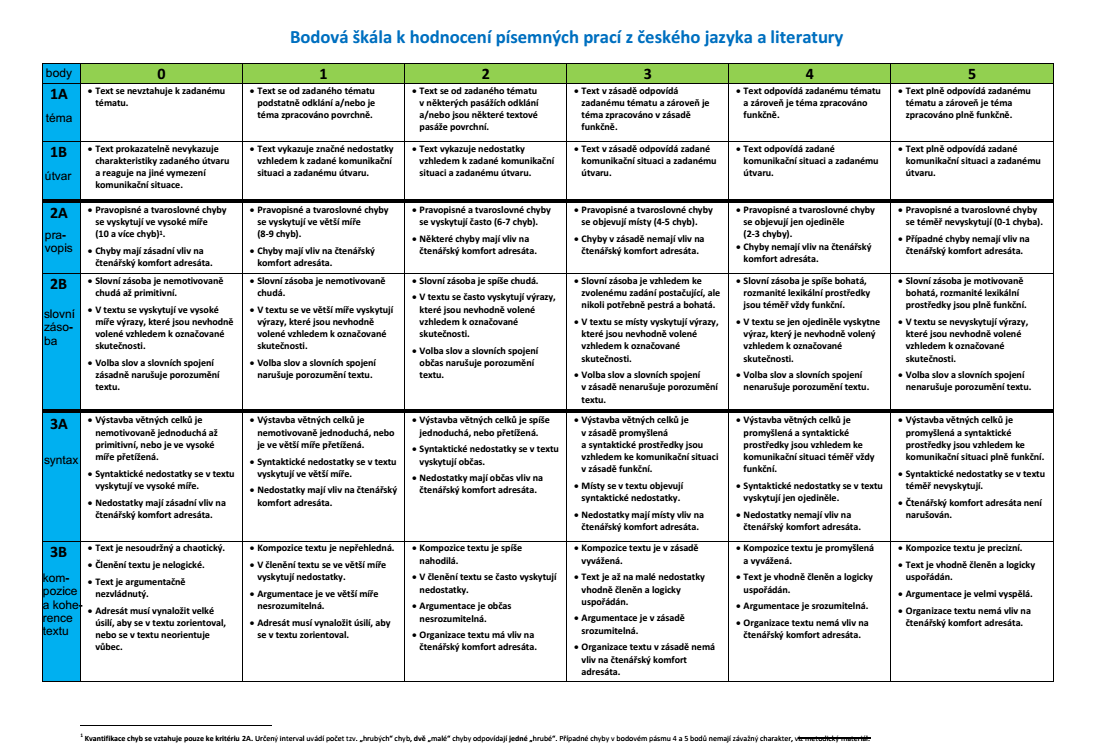 PŘÍLOHA 2Anglický jazyk – podmínky a kritériaTyto požadavky jsou stejné jak pro zkoušku profilovou školní, tak pro zkoušku, která je vázaná na státní částPísemná práce  (Writing) ,40% celkového hodnocení (40% of the total score)Ústní část   (Speaking), 60 % celkového hodnocení (60% of the total score)Pokud žák neuspěje, opakuje jen tu dílčí zkoušku, u které neuspěl.Písemná práce Písemná část maturitní zkoušky je na úrovni B2 dle Společného evropského referenčního rámcePísemnou práci tvoří dvě části, které jsou uvedeny instrukcemi a zadáním v českém i anglickém jazyce.  Požadovaný rozsah textu je vždy uveden v instrukcích. Během testování je povoleno používat slovníky, které neobsahují přílohu věnovanou psanému projevu.Doba trvání: 1hod 30 min1.část- Esej na zadané téma délka textu 140- 190 slov2. část- možnost výběru: článek, email/dopis, zpráva, recenze, příběhdélka textu 140-190 slovHodnocení:Obsah /5Komunikace, styl /5Organizace textu  /5Jazyk (slovní zásoba, gramatika) /5Maximální počet bodů: 40Písemnou zkoušku vykoná žák úspěšně, pokud dosáhne minimálně 40%, tedy 16 bodůtabulka pro výsledný počet bodů a převod na známku za ústní částÚstní částústní část maturitní zkoušky je na úrovni B2 dle Společného evropského referenčního rámcežák si vylosuje jednu z 25 otázekžák pro přípravu „na potítku“ obdrží pracovní list během přípravy má žák povoleno, mimo pracovního listu a psacích potřeb, používat následující pomůcky: slovník, mapy (pro reálie anglicky mluvících zemí); mapy poté používá i u samotné ústní zkoušky časový limit pro přípravu na zkoušku je 20 minut samotná zkouška trvá 15 minut maturitní otázky jsou monotematické, každá se však skládá ze čtyř částí/úkolů, kdy žák prokáže své jazykové dovednosti: 1. samostatný projev na dané téma (cca 5 minut); 2. odpověď na otázky vztahující se k tématu bez předchozí přípravy (cca. 3 minuty); 3. práce s vizuálními materiály - popis a porovnání obrázku, uvedení do souvislostí s tématem (cca 3 minuty), 4. rozhovor se zkoušející - situace z běžného života (cca 4 minuty)všechny čtyři části maturitní zkoušky jsou hodnoceny stejným počtem bodů, max. 9: 3 body za splnění zadání, obsah a projev žáka (srozumitelnost, účelnost, koherence, komunikativní strategie, asistence zkoušejícího), 3 za lexikální kompetenci (rozsah a přesnost), 3 za gramatickou kompetenci (rozsah a přesnost), dalšími třemi body je hodnocena fonetická kompetence za celou ústní zkoušku (plynulost, intonace, výslovnost)maximální počet bodů: 39ústní zkoušku vykoná žák úspěšně, pokud dosáhne minimálně 16 bodůstruktura a hodnocení ústní zkouškytabulka pro výsledný počet bodů a převod na známku za ústní částWritingThe writing paper consists of 2 parts. The instructions, the tasks and the required number of words are both in Czech and in English. It is allowed to use a dictionary provided that there is no ˇWriting´ appendingTime allowed: 1hr 30 minsPart 1- EssayNumber of words: 140-190Part 2- you can choose from the following text types: article, email/letter, report, review, storyNumber of words: 140-190Marking criteriaContent /5Communicative achievement /5Organisation /5Language (grammar, vocabulary) /5Total score: 20+20= 40Pass mark: 40%SpeakingLevel B2 Students will draw 1 question (out of 25)Preparation time: 20 minutesTime allowed: 15 minutesAll the questions are monothematicThere are 4 parts: 1.  Long turn- talking about the given topic  (5mins); 2. Interview (about 3mins); 3. Comparing/Contrasting  two pictures 4. A role playMarking criteriaContent : max 3points for each partVocabulary: max 3points for each partGrammar: max 3points for each partPronunciation/Fluency: max 3 pointsTotal score 39 pointsPass mark: 18 pointsPravidlo pro celkovou klasifikaci profilové maturitní zkoušky Výsledná známka se stanoví váženým průměrem známek z obou částí zkoušky, přičemž písemná zkouška má váhu 40 % a ústní zkouška 60 %.Maturitní zkouška v profilové části – další cizí jazyk - NJ1. Písemná práce, 40 % celkového hodnocení        2. Ústní část, 60 % celkového hodnocení Pokud žák neuspěje, opakuje jen tu dílčí zkoušku, u které neuspěl. Písemná práce Písemná část maturitní zkoušky je na úrovni B1 dle Společného evropského referenčního rámce. Písemnou práci tvoří dvě části, které jsou uvedeny instrukcemi a zadáním v českém i cílovém jazyce. Požadovaný rozsah textu je vždy uveden v instrukcích. Během testování je povoleno používat slovníky, které neobsahují přílohu věnovanou psanému projevu. Doba trvání: 1 hodina 30 minut 1. část- Neformální email na zadané téma délka textu 130 - 170 slov 2. část- možnost výběru krátkého textu: reakce na inzerát, zpráva, recenze, příběh, stížnost, zamyšlení,… délka textu 80 - 120 slov Hodnocení: 1. Obsah 5 bodů 2. Komunikace, styl 5 bodů 3. Organizace textu 5 bodů 4. Jazyk (slovní zásoba, gramatika) 5 bodů Maximální počet bodů: 40 (20 + 20) .Písemnou zkoušku vykoná žák úspěšně, pokud dosáhne minimálně 40 % (16 bodů). Ústní část  ústní část maturitní zkoušky je na úrovni B1 dle Společného evropského referenčního rámce  žák si vylosuje jednu z 20 otázek  časový limit pro přípravu na zkoušku je 20 minut  samotná zkouška trvá 15 minut  maturitní otázky jsou složené ze 3 tématických úkolů a jazykových situací (NJ) každá otázka se skládá ze tří částí/úkolů, kdy žák prokáže své jazykové dovednosti: 1. samostatný projev na dané téma / odpověď na otázky vztahující se k tématu (cca. 7-12 minut)2. práce s pracovním listem - popis a porovnání obrázku, uvedení do souvislostí s tématem, doplňující otázky (cca 5 minut), 3. práce s jazykovou situací (4-6 minut)Hodnocení:  všechny tři části maturitní zkoušky jsou hodnoceny stejným počtem bodů: max. 15 bodů 5 bodů za splnění zadání, obsah a projev žáka (srozumitelnost, účelnost, koherence, komunikativní strategie, asistence zkoušejícího) 5 bodů za lexikální kompetenci (rozsah a přesnost) 5 bodů za gramatickou kompetenci (rozsah a přesnost) o dalšími pěti body je hodnocena fonetická kompetence za celou ústní zkoušku (plynulost, intonace, výslovnost) Maximální počet bodů: 50. Ústní zkoušku vykoná žák úspěšně, pokud dosáhne minimálně 40 % (20 bodů).Pravidlo pro celkovou klasifikaci profilové maturitní zkoušky Výsledná známka se stanoví váženým průměrem známek z obou částí zkoušky, přičemž písemná zkouška má váhu 40 % a ústní zkouška 60 %.Maturitní zkouška v profilové části – další cizí jazyk - ŠJ1. Písemná práce, 40 % celkového hodnocení        2. Ústní část, 60 % celkového hodnocení Pokud žák neuspěje, opakuje jen tu dílčí zkoušku, u které neuspěl. Písemná práce Písemná část maturitní zkoušky je na úrovni B1 dle Společného evropského referenčního rámce. Písemnou práci tvoří dvě části, které jsou uvedeny instrukcemi a zadáním v českém i cílovém jazyce. Požadovaný rozsah textu je vždy uveden v instrukcích. Během testování je povoleno používat slovníky, které neobsahují přílohu věnovanou psanému projevu. Doba trvání: 1 hodina 30 minut 1. část- Neformální email na zadané téma délka textu 130 - 170 slov 2. část- možnost výběru krátkého textu: reakce na inzerát, zpráva, recenze, příběh, stížnost, zamyšlení,… délka textu 80 - 120 slov Hodnocení: 1. Obsah 5 bodů 2. Komunikace, styl 5 bodů 3. Organizace textu 5 bodů 4. Jazyk (slovní zásoba, gramatika) 5 bodů Maximální počet bodů: 40 (20 + 20) .Písemnou zkoušku vykoná žák úspěšně, pokud dosáhne minimálně 40 % (16 bodů). Ústní část  ústní část maturitní zkoušky je na úrovni B1 dle Společného evropského referenčního rámce  žák si vylosuje jednu z 25 otázek  časový limit pro přípravu na zkoušku je 20 minut  samotná zkouška trvá 15 minut  maturitní otázky jsou buď monotematické (ŠJ) nebo složené ze 3 tématických úkolů a jazykových situací (NJ) každá otázka se skládá ze tří částí/úkolů, kdy žák prokáže své jazykové dovednosti: 1. samostatný projev na dané téma (cca 4-7 minut) 2. odpověď na otázky vztahující se k tématu (cca. 3-5 minut) 3. práce s pracovním listem - popis a porovnání obrázku, uvedení do souvislostí s tématem, doplňující otázky (cca 5 minut), nebo práce s jazykovou situací (4-6 minut)Hodnocení:  všechny tři části maturitní zkoušky jsou hodnoceny stejným počtem bodů: max. 15 bodů 5 bodů za splnění zadání, obsah a projev žáka (srozumitelnost, účelnost, koherence, komunikativní strategie, asistence zkoušejícího) 5 bodů za lexikální kompetenci (rozsah a přesnost) 5 bodů za gramatickou kompetenci (rozsah a přesnost) o dalšími pěti body je hodnocena fonetická kompetence za celou ústní zkoušku (plynulost, intonace, výslovnost) Maximální počet bodů: 50. Ústní zkoušku vykoná žák úspěšně, pokud dosáhne minimálně 40 % (20 bodů).Pravidlo pro celkovou klasifikaci profilové maturitní zkoušky Výsledná známka se stanoví váženým průměrem známek z obou částí zkoušky, přičemž písemná zkouška má váhu 40 % a ústní zkouška 60 %.Matematika - kritéria hodnocení profilové části maturitní zkouškyMaturitní zkouška z matematiky se skládá z řešení příkladů a vysvětlení teorie. Každý žák obdrží při příchodu na přípravu sadu maturitních příkladů, které pak řeší. Příkladů je celkem 6 a měl by v závislosti na tématu zvládnout minimálně dva.  Žák má povolené pomůcky – rýsovací potřeby, matematickofyzikální tabulky a kalkulačku bez grafického displeje, případně drátěná modelová tělesa.stupeň 1  - výbornýŽák ovládá požadované poznatky uceleně, přesně, úplně a chápe vztahy mezi nimi. Pohotově a správně odpovídá na otázky. Samostatně řeší příklady a tvořivě uplatňuje osvojené poznatky a dovednosti při jejich řešení. Myslí logicky správně, zřetelně se u něho projevuje samostatnost a tvořivost. 
stupeň 2  - chvalitebnýŽák ovládá požadované poznatky v podstatě uceleně, přesně, úplně a chápe vztahy mezi nimi. Správně odpovídá na otázky. S menšími podněty učitele uplatňuje osvojené poznatky a dovednosti při řešení příkladů. Myslí správně, v jeho myšlení se projevuje logika a tvořivost. Řešení příkladů je bez závažných nedostatků.  
stupeň 3 – dobrý Žák má v ucelenosti, přesnosti a úplnosti osvojení požadovaných poznatků nepodstatné mezery. Požadované činnosti nevykonává vždy přesně. Podstatnější nepřesnosti a chyby dovede za pomoci učitele korigovat. Osvojené poznatky a dovednosti aplikuje při řešení úkolů s chybami. Uplatňuje poznatky a provádí hodnocení jevů a zákonitostí podle podnětů učitele. Jeho myšlení je vcelku správné, není vždy tvořivé. 
stupeň 4  - dostatečnýŽák má v osvojení požadovaných poznatků závažné mezery. Při provádění požadovaných činností je málo pohotový a má větší nedostatky. V uplatňování osvojených poznatků a dovedností se vyskytují závažné chyby. Při využívání poznatků je nesamostatný. V logice myšlení se vyskytují závažné chyby, myšlení je zpravidla málo tvořivé. Zásadní nedostatky a chyby při řešení příkladů dovede žák s pomocí učitele opravit.  
stupeň 5 - nedostatečnýŽák si požadované poznatky neosvojil, má v nich závažné a značné mezery. Jeho dovednost vykonávat požadované činnosti má velmi podstatné nedostatky. Není schopen uplatňovat vědomosti a dovednosti ani s podněty učitele. Neprojevuje samostatnost v myšlení, vyskytují se u něho časté logické nedostatky. Závažné nedostatky a chyby neumí opravit ani s pomocí učitele.Vypracoval: Mgr. Zdeněk NovákKritéria hodnocení profilové části maturitní zkoušky ze zeměpisu Maturitní zkouška ze zeměpisu se skládá z teoretických znalostí a zároveň z orientace v mapě. Každý žák obdrží po příchodu na přípravu seznam maturitních otázek, u kterých je bodově uvedeno, jaké znalosti musí žák k danému tématu uplatnit. Pro otázky 15 až 27 je přiložena speciální příloha, která obsahuje jednotlivé části regionální geografie, o kterých se musí žák alespoň krátce zmínit. Žák má povolené pomůcky – Globus, Atlas světa a Atlas ČR. Vypracoval: Mgr. Zdeněk NovákKLASIFIKAČNÍ KRITÉRIA MZ PRO ZÁKLADY SPOLEČENSKÝCH VĚDMaturitní zkouška ze základů společenských věd má ústní podobu. Žák si vylosuje 1 z 25 maturitních otázek. Při ústním zkoušení maturant prokazuje odborné znalosti v dané oblasti, používá relevantní odborné pojmy, je schopen reagovat na dílčí otázky a vést dialog k tématu, logicky a věcně argumentuje. Závěrečná část zkoušky je využita k zodpovězení předem známých otázek vyplývajících z ročníkové seminární práce na vybrané téma, kterou maturant vypracoval v aktuálním školním roce (v rámci předmětu Seminář ze ZSV). Tato práce je i podmínkou k uskutečnění maturitní zkoušky a po celou dobu zkoušky ji má maturitní komise připravenou k nahlédnutí. Jedná se o doplňkové kritérium MZ.Základem hodnocení je ústní zkoušení vylosované otázky (80 %), zodpovězení otázek k ročníkové seminární práce (20 %). Ze žádné z dílčích částí nesmí být žák hodnocen nedostatečně pro úspěšné složení MZ.KRITÉRIA HODNOCENÍ – maturitní otázkaVýborný – žák samostatně vykládá danou problematiku, orientuje se v jejích základních otázkách.  Uvažuje ve vzájemných souvislostech, bez problémů reaguje na dílčí otázky, aktivně vede dialog se zkoušejícím učitelem. Abstraktní myšlenky dokáže kriticky nahlédnout a uvést na praktických příkladech. Celkově se vyjadřuje v odpovídající odborné terminologii, hovoří souvisle, samostatně, srozumitelně a až na výjimky věcně správně.Chvalitebný – žák vykládá danou problematiku s občasnou pomocí zkoušejícího učitele, orientuje se však v základních otázkách a v daném oboru.  Dokáže nalézt vzájemné souvislosti, s menšími problémy reaguje na dílčí otázky, je schopen vést dialog s učitelem. Abstraktní myšlenky dokáže uvést na praktických příkladech. S dílčími nedostatky se vyjadřuje v odborné terminologii, hovoří však většinou samostatně, srozumitelně a převážně věcně správně.Dobrý – žák je fakticky připraven alespoň v základech. V dialogu s pomocí zkoušejícího učitele je schopen vyložit základní fakta, nalézt vzájemné souvislosti, uvést věcné příklady, odvodit analogicky některé další informace. Po celou dobu zkoušky spoléhá na pomoc zkoušejícího učitele, není schopen samostatně vykládat ani argumentovat, odborná terminologie i věcné hledisko vykazuje větší nedostatky, hovoří nesamostatně a méně srozumitelně.Dostatečný – žák zvládá jen nejzákladnější fakta a souvislosti. Společenskovědním teoriím, otázkám a pojmům převážně nerozumí, nedokáže je využít v jiném kontextu nebo je samostatně interpretovat. Většinou není ani schopen analogicky odvodit praktické příklady.  Nemluví sám, odpovídá na otázky zkoušejícího váhavě, s velkými problémy a s věcnými chybami.  Po celou dobu zkoušky však projevuje velkou snahu.Nedostatečný – žák neovládá ani nejzákladnější fakta a pojmy. Neorientuje se v otázce ani v daném vědním oboru, nedokáže nalézt žádné souvislosti. Ve výpovědi je zcela nesamostatný a neprojevuje snahu.KRITÉRIA HODNOCENÍ – otázky k ročníkové seminární práciVýborný – žák samostatně zodpoví zadané otázky, orientuje se, uvažuje ve vzájemných souvislostech, bez problémů reaguje na dílčí otázky, aktivně vede dialog se zkoušejícím učitelem. Celkově se vyjadřuje v odpovídající odborné terminologii, hovoří souvisle, samostatně, srozumitelně a až na výjimky věcně správně.Chvalitebný – žák zodpoví zadané otázky s občasnou pomocí zkoušejícího učitele, orientuje se však a reaguje na dílčí otázky, je schopen vést dialog s učitelem. Abstraktní myšlenky dokáže uvést na praktických příkladech. S dílčími nedostatky se vyjadřuje v odborné terminologii, hovoří však většinou samostatně, srozumitelně a převážně věcně správně.Dobrý – žák je na zadané otázky fakticky připraven alespoň v základech. V dialogu s pomocí zkoušejícího učitele je schopen vyložit základní fakta, nalézt vzájemné souvislosti, uvést věcné příklady, odvodit analogicky některé další informace. Není schopen samostatně vykládat ani argumentovat, hovoří nesamostatně a méně srozumitelně.Dostatečný – žák zodpoví zadané otázky pouze okrajově (jen nejzákladnější fakta a souvislosti). Nemluví sám, odpovídá na otázky zkoušejícího váhavě, s velkými problémy a s věcnými chybami.  Nedostatečný – žák není schopen zadané otázky zodpovědět (nezná ani nejzákladnější fakta a pojmy). Ve výpovědi je zcela nesamostatný a neprojevuje snahu.Výsledné hodnocení MZ:Zpracovala: Mgr. Tereza ŠvadlenováKritéria hodnocení ústní maturitní zkoušky z biologie Škola: Táborské soukromé gymnázium a Základní škola, s.r.o.Žák má k dispozici obrazovou dokumentaci k jednotlivým otázkám, modely, vzorky přírodnin.zpracovala Mgr. Jaroslava Drbalová VondráškováKRITÉRIA HODNOCENÍ PROFILOVÉ ČÁSTI MATURITNÍ ZKOUŠKYZKUŠEBNÍ PŘEDMĚT: DĚJEPISV průběhu maturitní zkoušky z dějepisu žák prokáže znalost vylosovaného maturitního tématu, orientuje se v dataci, událostech, osobnostech, termínech i souvislostech, dle vlastního uvážení se může podrobněji zaměřit na konkrétní oblast spadající do daného tématu, téma je však potřeba pojmout v celém jeho rozsahu. Každé maturitní téma je doplněno ukázkami z obrazových či písemných pramenů, na otázky k nim žák odpoví, popř. funkčně zapojí k dané tematice. Během přípravy i samotné ústní zkoušky může žák využívat podle potřeby dějepisných atlasů.KLASIFIKAČNÍ KRITÉRIAVÝBORNÝŽák se v dějinách orientuje velmi dobře, dokáže své vědomosti kvalitně využít, myslí v souvislostech, mluví samostatně a nepotřebuje při formulování faktů ani jejich interpretaci pomoc zkoušejícího. Vyjadřuje se kultivovaně a srozumitelně.CHVALITEBNÝŽák se v dějinách orientuje dobře, úroveň jeho znalostí je vysoká, občas se objevují menší, ale nepříliš závažné nedostatky ve faktografii a její interpretaci, popř. v hledání souvislostí. Žák většinou mluví samostatně, pomoc zkoušejícího je potřeba pouze v malé míře. DOBRÝOrientace v dějinách je průměrná, objevují se větší nedostatky ve faktografických vědomostech i vyvozování souvislostí. Žák spoléhá na pomoc zkoušejícího, na jeho otázky je však schopen poměrně funkčně reagovat a za pomoci zkoušejícího se dobrat ke správné interpretaci historických událostí. DOSTATEČNÝŽák se v dějinách příliš neorientuje, zvládá jen základní faktografii, ve vyvozování souvislostí se objevují zásadní nedostatky a rovněž interpretace informací z historických pramenů je často chybná. Žák není schopen mluvit samostatně, na otázky zkoušejícího odpovídá s problémy, přesto nechybí alespoň základní povědomí o dané tematice.NEDOSTATEČNÝŽák se v dějinách neorientuje téměř vůbec, nedokáže nalézt žádné souvislosti ani pracovat s historickými prameny, zná jen nejzákladnější fakta, která však nedokáže správně interpretovat. Žák se není schopen ani s výraznou pomocí zkoušejícího dobrat správných závěrů a jeho povědomí o daném tématu je minimální.Kritéria hodnocení ústní maturitní zkoušky z  chemie Žák má možnost při přípravě na ústní zkoušku používat matematicko-fyzikální tabulky, periodickou soustavu prvků, kalkulačku.Do celkového hodnocení je zahrnuto: výpočet chemického příkladu, vyčíslení oxidačně – redukční  rovnice, ústní zkoušeníVypracovala: Mgr. Žaneta ŽahourováKLASIFIKAČNÍ KRITÉRIA MZ PRO INFORMATIKU A VÝPOČETNÍ TECHNIKUForma maturitní zkoušky: teoretická zkouškaTeoretická zkouškaskládá se z teoretického základu a ukázky praktických úloh na PCžák losuje téma z dvaceti otázekKRITÉRIA HODNOCENÍvýborný žák se velmi dobře orientuje v zadaných tématech, řeší praktické úkoly bez pomoci učiteledosáhl požadované úrovnězcela splnil rozsah zadánídokáže prokázat propojení konkrétního tématu s jinými tématychvalitebnýdosáhl požadované úrovněrozsah zadání splnil s drobnými a ojedinělými nedostatky a chybamiodpovídá a pracuje s tématem samostatně s minimální pomocí učiteledobrýdosáhl požadované úrovně s pomocí učitelepři plnění zadání se vyskytovaly chyby a nedostatkyodpovídá a pracuje s tématem samostatně s pomocí učiteledostatečnýdosáhl požadované úrovně s výraznou pomocí učitelepři plnění zadání se vyskytovaly závažné chyby a nedostatkypři práci s tématem potřebuje soustavné vedenínedostatečnýnedosáhl požadované úrovně ani s výraznou pomocí učitelezadání splnil v rozsahu nižším než stanovené minimumbez soustavného vedení práci s tématem nezvládáZpracoval: Ing. David Šetek, MBA, BBAKritéria hodnocení maturitní zkoušky Estetická výchova – hudebníMaturitní zkouška se skládá ze čtyř dílčích částí. Celkový čas zkoušky je 25 minut.Hodnocení: Kritéria hodnocení maturitní zkoušky Estetická výchova – výtvarnáHodnocení: dějiny umění: 80 %                      seminární práce: 10 %                      vlastní práce: 10 %1.stupeň – výborný – žák (žákyně) zná terminologii oboru a dovede ji používat, dovede využít informace z odborného textu, umí poznat základní dílo doby a určit znaky slohu, stylu a směru. Vlastní práce u maturity byly předloženy a splnily umělecké kvality. Seminární práce byla zpracována přehledně a se zájmem pro umění.2.stupeň – chvalitebný – žák (žákyně) dovede pracovat s obrazovým materiálem, orientuje se v uměleckých směrech, má zásadní přehled o historických slozích. Jeho vlastní práce splnila umělecké předpoklady s nepatrnými nedostatky, rovněž seminární práce je vcelku přehledná.3.stupeň – dobrý – orientace v odborné terminologii je nejistá, ale žák (žákyně) ji využívá, žák (žákyně) má vcelku přehled v jednotlivých historických a uměleckých slozích, ale má problém zařadit kulturně historické souvislosti. Seminární práce má znaky povrchního zkoumání jevu, rovněž jeho výtvarné schopnosti jsou spíše průměrné.4.stupeň – dostatečný – žák (žákyně) se jen s obtížemi orientuje v kulturně historických souvislostech, nedokáže určit autory, ani jejich základní díla, chybí mu přehled. Jeho výtvarné práce jsou průměrné, až podprůměrné. Jeho seminární práce neobsahuje nic přínosného.5.stupeň – nedostatečný – žák (žákyně) má výrazné nedostatky z přehledu dějin umění. Nedokáže autory a jejich díla zařadit do doby a určit kulturně historické pozadí. Seminární práce postrádá znaky vlastní práce a jeho výtvarná činnost je nedostatečná.Hodnocení dle získaných procent: 100 % - 80 % - výborný, 79 % - 60 % - chvalitebný, 59 % - 40 % - dobrý,  39 % - 30 % - dostatečný, 29 % a méně – nedostatečný.bodyznámka30 – 27126 – 22221 – 17316 – 124          11 – 05bodyznámka30 – 27126 – 22221 – 17316 – 124          11 – 05ústní zkouška11111maturitní písemná práce12345Celkové hodnocení11225Žák opakujepísemnou práci.Žák opakujepísemnou práci.ústní zkouška22222maturitní písemná práce12345Celkové hodnocení22235Žák opakujepísemnou práci.Žák opakujepísemnou práci.ústní zkouška33333maturitní písemná práce12345Celkové hodnocení23335Žák opakujepísemnou práci.Žák opakujepísemnou práci.ústní zkouška44444maturitní písemná práce12345Celkové hodnocení33445Žák opakujepísemnou práci.Žák opakujepísemnou práci.ústní zkouška5 5 5 5 5 maturitní písemná práce1 23 4 5 Celkové hodnocení 55 5 5 5 Žák opakuje ústní zkoušku.Žák opakuje ústní zkoušku.Žák opakuje ústní zkoušku.Žák opakuje ústní zkoušku.Žákopakujeobě části zkoušky.Žák opakuje ústní zkoušku.Žák opakuje ústní zkoušku.Žák opakuje ústní zkoušku.Žák opakuje ústní zkoušku.Žákopakujeobě části zkoušky.Žák opakuje ústní zkoušku.Žák opakuje ústní zkoušku.Žák opakuje ústní zkoušku.Žák opakuje ústní zkoušku.Žákopakujeobě části zkoušky.STRUKTURA A HODNOCENÍ ÚSTNÍ ZKOUŠKYSTRUKTURA A HODNOCENÍ ÚSTNÍ ZKOUŠKYSTRUKTURA A HODNOCENÍ ÚSTNÍ ZKOUŠKYLiterární část = práce s uměleckým textem a literární historieanalýzauměleckého textu- zasazení úryvku do kontextu díla, orientace v ději, zásadní dějové pasáže – 3 body- vymezení tématu, specifikace a rozbor dalších myšlenek díla, aspoň dva motivy z úryvku – 3 body- charakteristika vypravěče/lyrického subjektu, hlavních, popř. i důležitých vedlejších postav – 3 body- určení literárního druhu a žánru – 1 bod- popis časoprostoru (v rámci ukázky či celého díla) a kompoziční /veršové výstavby, určení vyprávěcího způsobu, v úryvku typu/typů promluv – 3 body- charakteristika jazykových prostředků a jejich funkce, nalezení některých použitých tropů či figur v úryvku – 2 body- celkem 15 bodů = 50% Literární část = práce s uměleckým textem a literární historieliterárněhistorickýkontext- charakteristika literárního/obecně kulturního kontextu (specifikace vybrané doby, směru, hlavní rysy, popř. i umělecké a historické souvislosti, znalost dalších autorů a jejich tvorby)- kontext autorovy tvorby – charakteristické rysy, znalost dalších děl (zde odlišné podle zvoleného autora – méně či více podrobné)- celkem 9 bodů = 30% Jazyková část- učivo o slohu, jazyku – otázka je součástí konkrétního PL- jazyková kultura - celkem 6 bodů = 20%body známka 40 – 361         35  - 302         29-  243         23  -164          15  -05 částbodybodybodybodyΣ za částΣ za částpoznámky1.Zadání/obsah a projev32101.Lexikální kompetence32101.Gramatická kompetence32102.Zadání/obsah a projev32102.Lexikální kompetence32102.Gramatická kompetence32103.Zadání/obsah a projev32103.Lexikální kompetence32103.Gramatická kompetence32104.Zadání/obsah a projev32104.Lexikální kompetence32104.Gramatická kompetence32101.-4.Fonetická kompetence3210body celkembody celkembody celkembody celkembody celkembody celkembody celkembody známka 39 – 351         34  - 292         28-  233         22  -164          15  -05 ústní zkouška11111maturitní písemná práce12345Celkové hodnocení11225Žák opakujepísemnou práci.Žák opakujepísemnou práci.ústní zkouška22222maturitní písemná práce12345Celkové hodnocení22235Žák opakujepísemnou práci.Žák opakujepísemnou práci.ústní zkouška33333maturitní písemná práce12345Celkové hodnocení23335Žák opakujepísemnou práci.Žák opakujepísemnou práci.ústní zkouška44444maturitní písemná práce12345Celkové hodnocení33445Žák opakujepísemnou práci.Žák opakujepísemnou práci.ústní zkouška5 5 5 5 5 maturitní písemná práce1 23 4 5 Celkové hodnocení 55 5 5 5 Žák opakuje ústní zkoušku.Žák opakuje ústní zkoušku.Žák opakuje ústní zkoušku.Žák opakuje ústní zkoušku.Žákopakujeobě části zkoušky.Žák opakuje ústní zkoušku.Žák opakuje ústní zkoušku.Žák opakuje ústní zkoušku.Žák opakuje ústní zkoušku.Žákopakujeobě části zkoušky.Žák opakuje ústní zkoušku.Žák opakuje ústní zkoušku.Žák opakuje ústní zkoušku.Žák opakuje ústní zkoušku.Žákopakujeobě části zkoušky.ústní zkouška11111maturitní písemná práce12345Celkové hodnocení11225Žák opakujepísemnou práci.Žák opakujepísemnou práci.ústní zkouška22222maturitní písemná práce12345Celkové hodnocení22235Žák opakujepísemnou práci.Žák opakujepísemnou práci.ústní zkouška33333maturitní písemná práce12345Celkové hodnocení23335Žák opakujepísemnou práci.Žák opakujepísemnou práci.ústní zkouška44444maturitní písemná práce12345Celkové hodnocení33445Žák opakujepísemnou práci.Žák opakujepísemnou práci.ústní zkouška5 5 5 5 5 maturitní písemná práce1 23 4 5 Celkové hodnocení 55 5 5 5 Žák opakuje ústní zkoušku.Žák opakuje ústní zkoušku.Žák opakuje ústní zkoušku.Žák opakuje ústní zkoušku.Žákopakujeobě části zkoušky.Žák opakuje ústní zkoušku.Žák opakuje ústní zkoušku.Žák opakuje ústní zkoušku.Žák opakuje ústní zkoušku.Žákopakujeobě části zkoušky.Žák opakuje ústní zkoušku.Žák opakuje ústní zkoušku.Žák opakuje ústní zkoušku.Žák opakuje ústní zkoušku.Žákopakujeobě části zkoušky.ústní zkouška11111maturitní písemná práce12345Celkové hodnocení11225Žák opakujepísemnou práci.Žák opakujepísemnou práci.ústní zkouška22222maturitní písemná práce12345Celkové hodnocení22235Žák opakujepísemnou práci.Žák opakujepísemnou práci.ústní zkouška33333maturitní písemná práce12345Celkové hodnocení23335Žák opakujepísemnou práci.Žák opakujepísemnou práci.ústní zkouška44444maturitní písemná práce12345Celkové hodnocení33445Žák opakujepísemnou práci.Žák opakujepísemnou práci.ústní zkouška5 5 5 5 5 maturitní písemná práce1 23 4 5 Celkové hodnocení 55 5 5 5 Žák opakuje ústní zkoušku.Žák opakuje ústní zkoušku.Žák opakuje ústní zkoušku.Žák opakuje ústní zkoušku.Žákopakujeobě části zkoušky.Žák opakuje ústní zkoušku.Žák opakuje ústní zkoušku.Žák opakuje ústní zkoušku.Žák opakuje ústní zkoušku.Žákopakujeobě části zkoušky.Žák opakuje ústní zkoušku.Žák opakuje ústní zkoušku.Žák opakuje ústní zkoušku.Žák opakuje ústní zkoušku.Žákopakujeobě části zkoušky.HodnoceníKritériaRozsah zadání – žák:VÝBORNĚ - 1Zcela samostatně uplatňuje znalosti a dovednosti-myšlení: je samostatný, tvořivý, dobře chápe souvislosti, nachází originální řešení-komunikační dovednosti: vyjadřuje se výstižně, souvisle, přehledně, strukturovaně, přesně a správně-splní (a udělá i navíc, nad rámec)CHVALITEBNĚ - 2Samostatně s mírnou podporou uplatňuje znalosti a dovednosti-myšlení: celkem samostatný, tvořivý a pohotový-komunikační dovednosti: vyjadřuje se celkem výstižně a souvisle-splní s drobnými nedostatkyDOBŘE - 3S významnější dopomocí – po nasměrování  uplatňuje znalosti a dovednosti-myšlení: méně samostatný i tvořivý, ale ještě dost pohotový, vesměs napodobuje ostatní-komunikační dovednosti: vyjadřuje se ne vždy přesně, někdy nesouvisle, častěji dělá věcné i formulační chyby-splní s většími nebo více chybami, které ale ještě neovlivní podstatuDOSTATEČNĚ - 4S pravidelnou dopomocí uplatňuje znalosti a dovednosti-myšlení: je nesamostatný, příliš nechápe souvislosti-komunikační dovednosti: vyjadřuje se se značnými obtížemi, spíše nesouvisle, nepřesně-splní se závažnými chybami, které ovlivní podstatu výsledku / výkonu/ výstupuNEDOSTATEČNĚ - 5Nedosáhne požadované úrovně-myšlení: je bezradný, nesamostatný-komunikační dovednosti: v podstatě se nedokáže vyjadřovat ani s dopomocí-nesplní, velké chyby brání dosažení i minimálního výstupu/ výsledkuMaturitní otázka(váha 80 %)Ročníková práce – otázky(váha 20 %)Výsledná známka111121131142212222232242313323333343413424434444HodnoceníKritériaRozsah zadání – žák:VÝBORNĚ - 1Zcela samostatně uplatňuje znalosti a dovednosti-myšlení: je samostatný, tvořivý, dobře chápe souvislosti, nachází originální řešení-komunikační dovednosti: vyjadřuje se výstižně, souvisle, přehledně, strukturovaně, přesně a správně-splní (a udělá i navíc, nad rámec)CHVALITEBNĚ - 2Samostatně s mírnou podporou uplatňuje znalosti a dovednosti-myšlení: celkem samostatný, tvořivý a pohotový-komunikační dovednosti: vyjadřuje se celkem výstižně a souvisle-splní s drobnými nedostatkyDOBŘE - 3S významnější dopomocí – po nasměrování  uplatňuje znalosti a dovednosti-myšlení: méně samostatný i tvořivý, ale ještě dost pohotový, vesměs napodobuje ostatní-komunikační dovednosti: vyjadřuje se ne vždy přesně, někdy nesouvisle, častěji dělá věcné i formulační chyby-splní s většími nebo více chybami, které ale ještě neovlivní podstatuDOSTATEČNĚ - 4S pravidelnou dopomocí uplatňuje znalosti a dovednosti-myšlení: je nesamostatný, příliš nechápe souvislosti-komunikační dovednosti: vyjadřuje se se značnými obtížemi, spíše nesouvisle, nepřesně-splní se závažnými chybami, které ovlivní podstatu výsledku / výkonu/ výstupuNEDOSTATEČNĚ - 5Nedosáhne požadované úrovně-myšlení: je bezradný, nesamostatný-komunikační dovednosti: v podstatě se nedokáže vyjadřovat ani s dopomocí-nesplní, velké chyby brání dosažení i minimálního výstupu/ výsledkuHodnoceníKritériaRozsah zadání – žák:VÝBORNĚ - 1Zcela samostatně uplatňuje znalosti a dovednosti-myšlení: je samostatný, tvořivý, dobře chápe souvislosti, nachází originální řešení-komunikační dovednosti: vyjadřuje se výstižně, souvisle, přehledně, strukturovaně, přesně a správně-splní (a udělá i navíc, nad rámec)CHVALITEBNĚ - 2Samostatně s mírnou podporou uplatňuje znalosti a dovednosti-myšlení: celkem samostatný, tvořivý a pohotový-komunikační dovednosti: vyjadřuje se celkem výstižně a souvisle-splní s drobnými nedostatkyDOBŘE - 3S významnější dopomocí – po nasměrování  uplatňuje znalosti a dovednosti-myšlení: méně samostatný i tvořivý, ale ještě dost pohotový, vesměs napodobuje ostatní-komunikační dovednosti: vyjadřuje se ne vždy přesně, někdy nesouvisle, častěji dělá věcné i formulační chyby-splní s většími nebo více chybami, které ale ještě neovlivní podstatuDOSTATEČNĚ - 4S pravidelnou dopomocí uplatňuje znalosti a dovednosti-myšlení: je nesamostatný, příliš nechápe souvislosti-komunikační dovednosti: vyjadřuje se se značnými obtížemi, spíše nesouvisle, nepřesně-splní se závažnými chybami, které ovlivní podstatu výsledku / výkonu/ výstupuNEDOSTATEČNĚ - 5Nedosáhne požadované úrovně-myšlení: je bezradný, nesamostatný-komunikační dovednosti: v podstatě se nedokáže vyjadřovat ani s dopomocí-nesplní, velké chyby brání dosažení i minimálního výstupu/ výsledkuČást Poměrná váha Způsob hodnocení Poslech a poznávání vybraných hudebních ukázek20%Dle bodové tabulkyHudební nauka – analýza notového zápisu20%Dle bodové tabulky Dějiny hudby40%Dle specifických kritériíVlastní hudební interpretace 20%Dle specifických kritérií Poslech max. 20bprocentaHodnocení 20b100%119b95%118b90%117b85%1-16b80%1-15b75%214b70%213b65%2-12b60%2-11b55%310b50%39b45%3-8b40%3-7b35%46b30%45b25%4-4b20%4-3b15%52b10%51b5%50b0%5Hudební nauka Max. 10bprocentahodnocení 10b100%19b90%18b80%1-7b70%26b60%2-5b50%34b40%3-3b30%42b20%4-1b10%50b0%5Dějiny hudby max. 5bDějiny hudby max. 5bDějiny hudby max. 5bDějiny hudby max. 5bHodnocené znalosti Body Procenta Hodnocení Žák (žákyně) má všeobecný přehled o historickém hudebním vývoji. Rozezná a definuje jednotlivé epochy a hudební styly. Má znalosti celkového kulturního a uměleckého kontextu. Zná hudební terminologii a umí ji využít. Umí zařadit jednotlivé autory do období a vyjmenovat jejich stěžejní díla.  5b100% 1 Žák (žákyně) má základní přehled o historickém hudebním vývoji. Definuje důležité epochy a hudební styly. Znalosti celkového kulturního a uměleckého kontextu jsou spíše okrajové. Zařadí některé autory do období a vyjmenuje některá jejich díla. 4b80%2 Žák (žákyně) má základní přehled o jednotlivých hudebních slozích, avšak celkové znalosti kulturního a uměleckého kontextu jsou na nízké úrovni. S dopomocí si vybaví některé důležité autory a jejich díla.3b60%3 Žák (žákyně) se jen obtížně orientuje v kulturně historických souvislostech a jednotlivých hudebních epochách. Nedokáže vyjmenovat důležité autory dané epochy, nebo si nevybaví jejich důležitá díla. 2b40%4 Žák (žákyně) má výrazné nedostatky v orientaci v uměleckých obdobích a kulturně historickém kontextu. Nedokáže zařadit autory a jejich díla do období. 1b0b20%5 Vlastní hudební interpretace max. 5bVlastní hudební interpretace max. 5bVlastní hudební interpretace max. 5bVlastní hudební interpretace max. 5bHodnocené dovednosti Body Procenta HodnoceníŽák (žákyně) bezchybně interpretuje umělecky hodnotné hudební dílo. Prokáže hudební talent a vztah k hudbě. Z jeho vystoupení mají posluchači hodnotný umělecký zážitek.5b100%1Žák (žákyně) se zanedbatelnými chybami interpretuje umělecky hodnotné hudební dílo. Prokáže hudební nadání a vztah k hudbě. Vystoupení je pro posluchače příjemné. 4b80%2Žák (žákyně) vhodně interpretuje libovolnou hudební skladbu. Mohou se objevit drobné chyby. Prokáže hudební vlohy a vztah k hudbě. Celkový výstup je přiměřený až průměrný.  3b60%3Žák (žákyně) interpretuje hudební dílo s většími chybami a nedostatky. Nepodaří se prokázat větší hudební vlohy, avšak je zřejmý pozitivní vztah k hudbě. Celkový dojem z vystoupení je průměrný až podprůměrný. 2b40%4Žák (žákyně) nedokáže interpretovat žádné hudební dílo, takže nemohl/ nemohla prokázat hudební vlohy, ani pozitivní vztah k hudbě. Vystoupení je velmi podprůměrné, nebo žádné. 1b0b20%5Celkové hodnocení Výpočet pomocí váženého průměruZnámka 0 – 19%5 – nedostatečně20 – 39%4 – dostatečně40 – 59%3 – dobře 60 – 79%2 – chvalitebně80 – 100%1 – výborně 